.SLIDE, PLAY GUITAR, PADDLE TURNS WHILE PLAYING GUITAR MAKING A FULL TURN LEFTTOUCH, STEP, TOUCH, STEP, JAZZ BOX WITH A ¼ TURN RIGHTSNAKE ROLL LEFT, SNAKE ROLL RIGHT, JUMP FORWARD WITH HIP THRUSTS 4 TIMESKICK BALL CROSS, KICK BALL CROSS, STEP, BUMP, BUMP, BUMPREPEATBest Man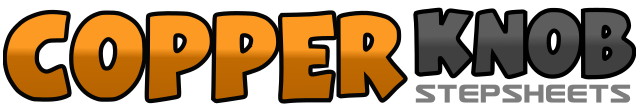 .......Count:32Wall:4Level:Beginner.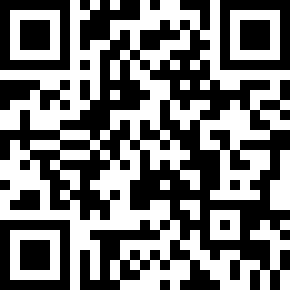 Choreographer:Raymond Sarlemijn (NL), Roy Verdonk (NL) & Darren Bailey (UK)Raymond Sarlemijn (NL), Roy Verdonk (NL) & Darren Bailey (UK)Raymond Sarlemijn (NL), Roy Verdonk (NL) & Darren Bailey (UK)Raymond Sarlemijn (NL), Roy Verdonk (NL) & Darren Bailey (UK)Raymond Sarlemijn (NL), Roy Verdonk (NL) & Darren Bailey (UK).Music:UnknownUnknownUnknownUnknownUnknown........1-2Slide diagonally left with left foot first, touch right foot next to left foot3-4With left hand stretched out to left side, play guitar with right hand5-6Touch right f to right side while making a ¼ turn left, touch right f to right side while making a ¼ turn left7-8Touch right f to right side while making a ¼ turn left, touch right f to right side while making a ¼ turn left (you have now made a full turn left while still playing the guitar)1-2Touch right toe diagonally forward, step down on to right foot3-4Touch left toe diagonally forward, step down onto left foot (these 4 counts are to be done with turning body slightly in direction of foot, fists clenched and index fingers extended waving fingers up and down a.k.a. (Saturday Night Fever))5-6Cross right foot over left foot, step back on left foot7-8Step forward on right foot making a ¼ turn right, touch left foot next to right foot1-2Make a snake roll to the left stepping out on left foot, touch right foot next to left foot3-4Make a snake roll to the right stepping out on right foot, touch left foot next to right foot5-6Jump forward with both feet thrusting hips forward, jump forward with both feet thrusting hips forward7-8Jump forward with both feet thrusting hips forward, jump forward with both feet thrusting hips forward1&2Kick right foot diagonally to right side& step right foot next to left foot, cross left foot over right foot3&4Kick right foot diagonally to right side& step right foot next to left foot, cross left foot over right foot5-6Step right foot to right side, bump hips to right7-8Bump hips to right, bump hips to right end with weight on right foot